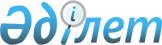 2014 жылғы 29 мамырдағы Еуразиялық экономикалық одақ туралы шарттың ережелерін жетілдіру жөніндегі жиынтықты жұмыс тобы туралыЕуразиялық экономикалық комиссия Алқасының 2016 жылғы 2 тамыздағы № 112 өкімі.
      Еуразиялық экономикалық комиссия Кеңесінің 2016 жылғы 12 ақпандағы № 3 өкімінің 2-тармағына сәйкес:
      1. 2014 жылғы 29 мамырдағы Еуразиялық экономикалық одақ туралы шарттың ережелерін жетілдіру жөніндегі жиынтықты жұмыс тобы құрылсын.
      2. Қоса беріліп отырған 2014 жылғы 29 мамырдағы Еуразиялық экономикалық одақ туралы шарттың ережелерін жетілдіру жөніндегі жиынтықты жұмыс тобының құрамы бекітілсін.
      3. Еуразиялық экономикалық комиссияның Интеграция және макроэкономика жөніндегі алқа мүшесі (Министрі) Т.Д. Валовая 2014 жылғы 29 мамырдағы Еуразиялық экономикалық одақ туралы шарттың ережелерін жетілдіру жөніндегі жиынтықты жұмыс тобының жетекшісі болып тағайындалсын.
      Аталған жұмыс тобының жетекшісі оның жұмыс регламентін бекітсін.
      4. Осы Өкім қабылданған күнінен бастап күшіне енеді және Еуразиялық экономикалық одақтың ақпараттық-телекоммуникациялық "Интернет" желісіндегі ресми сайтында жариялануға жатады.   2014 жылғы 29 мамырдағы Еуразиялық экономикалық одақ туралы шарттың ережелерін жетілдіру жөніндегі жиынтық жұмыс тобының ҚҰРАМЫ
                    Армения Республикасынан
                       Беларусь Республикасынан
      Қазақстан Республикасынан
                         Қырғыз Республикасынан
                        Ресей Федерациясынан
                   Еуразиялық экономикалық комиссиядан
					© 2012. Қазақстан Республикасы Әділет министрлігінің «Қазақстан Республикасының Заңнама және құқықтық ақпарат институты» ШЖҚ РМК
				
      Еуразиялық экономикалық комиссия    Алқасы Төрағасының міндетін         уақытша атқарушы                               К. Минасян
Еуразиялық экономикалық
комиссия Алқасының
2016 жылғы 2 тамыздағы 
№ 112 өкімімен
БЕКІТІЛГЕН
ВаловаяТатьяна Дмитриевна
−
Интеграция және макроэкономика жөніндегі алқа мүшесі (Министр) 
(жұмыс тобының жетекшісі)
Аванесян Аваг Ваграмович
БадалянАни Мишаевна
ГеворкянАрмен Генрихович
КараянСурен Гамлетович
КочарянВиген Владимирович
КочарянШаварш МикаеловичМирумянВахтанг МаисовичТунян Лусине Вачеевна
ХаликянТигран Овикович
−−−
−
−
−−
−
−
Армения Республикасы Халықаралық экономикалық интеграция және реформалар министрлігі Макроэкономикалық талдау және салыстыру департаменті директорының орынбасары
Армения Республикасы Сыртқы істер министрлігі Құқықтық департаментінің атташесі
Армения Республикасы Қаржы министрінің орынбасары
Армения Республикасы Халықаралық экономикалық интеграция және реформалар министрінің бірінші орынбасары
Армения Республикасы Әділет министрінің орынбасары
Армения Республикасы Сыртқы істер министрінің орынбасарыАрмения Республикасы Үкіметінің жанындағы Мемлекеттік кірістер комитеті төрағасының бірінші орынбасары
Армения Республикасы Халықаралық экономикалық интеграция және реформалар министрлігі Сауда мен салалық саясаттарды талдау және салыстыру департаменті директорының орынбасары
Армения Республикасы Халықаралық экономикалық интеграция және реформалар министрі бірінші орынбасарының көмекшісі
ВеремейчиковДенис Владимирович
Евдоченко Андрей Александрович
ЖуковскийПавел Васильевич
Крят Сергей Александрович
КуцкоАлександр Иванович
МатулисЭдвард Брониславович
Мацевило Алексей Евгеньевич
Меркушина Татьяна Николаевна
Мойсак Инна Владимировна
Свидерский Геннадий Брониславович
Селиверстов Юрий Михайлович
Селицкая Элла Александровна
Смаргун Елена Ростиславовна
СундуковаАлла Чарльзовна
Татарицкий Валентин Болеславович
ТушинскийИгорь Геронинович
−
−
−
−
−
−
−
−
−
−
−
−
−
−
−
−
"Тұқым шаруашылығы, өсімдіктер карантині және оларды қорғау жөніндегі басты мемлекеттік инспекция" мемлекеттік мекемесі директорының орынбасары -Өсімдіктер карантині жөніндегі мемлекеттік инспекцияның бастығы
Беларусь Республикасы Сыртқы істер министрінің бірінші орынбасары
Беларусь Республикасы Сауда министрлігі Мемлекеттік сатып алу басқармасының бастығы
Беларусь Республикасы Қаржы министрлігі Салық саясаты және бюджет кірістері бас басқармасының бастығы
Беларусь Республикасы Ауыл шаруашылығы және азық-түлік министрлігі Ветеринариялық және азық-түліктік қадағалау департаменті директорының бірінші орынбасары
Беларусь Республикасы Сауда министрінің орынбасары
Беларусь Республикасы Экономика министрлігі Экономикалық интеграция бас басқармасының бастығы
Беларусь Республикасы Денсаулық сақтау министрлігі Кеден одағы мәселелері бойынша қызметті ұйымдастыру бөлімінің жетекші заңгер консультанты
Беларусь Республикасы Денсаулық сақтау министрлігі Кеден одағы мәселелері бойынша қызметті ұйымдастыру бөлімінің меңгерушісі
Беларусь Республикасы Өнеркәсіп министрінің бірінші орынбасары
Беларусь Республикасы Қаржы министрінің орынбасары
Беларусь Республикасы Салық және алымдар жөніндегі министрінің орынбасары
Беларусь Республикасы Қаржы министрлігі Халықаралық қаржы қатынастары бас басқармасының экономикалық интеграцияны дамыту бөлімінің бастығы
Беларусь Республикасы Салық және алымдар министрлігі Халықаралық салықтық ынтымақтастық басқармасының бастығы
Беларусь Республикасы Стандарттау жөніндегі мемлекеттік комитеті төрағасының бірінші орынбасары
Беларусь Республикасы Әділет министрінің орынбасары
ӘзімоваЭльвира Әбілқасымқызы
ЖақсылықовТимур Мекешұлы
ЖүнісоваДана Бейсенқызы
ИсаеваГүлмира Сұлтанбайқызы
ҚойшыбаевҒалымжан Тельманұлы
Мырзағалиев
Мағзұм Маратұлы
Нұрымбетов
Біржан Бидайбекұлы
Рау
Альберт Павлович
Теңгебаев
Ардақ Мырзабайұлы
−
−
−
−
−
−
−
−
−
Қазақстан Республикасы Әділет министрінің орынбасары
Қазақстан Республикасы Ұлттық экономика вице-министрі
Қазақстан Республикасының "Атамекен" Ұлттық кәсіпкерлер палатасы басқарма төрағасының орынбасары
Қазақстан Республикасы Ауыл шаруашылығы вице-министрі
Қазақстан Республикасы Сыртқы істер министрінің орынбасары
Қазақстан Республикасы Энергетика вице-министрі
Қазақстан Республикасы Денсаулық сақтау және әлеуметтік даму вице-министрі
Қазақстан Республикасы Инвестициялар және даму бірінші вице-министрі
Қазақстан Республикасы Қаржы вице-министрі
Баетов Айкол Байышович
Бекбоев Бектур Замирович
Болотбек уулу 
Данияр
Джамашев Эмильбек Зулумбекович
Джумабеков Нурлан Кадыржанович
Дооталиев Улан Тимурович
Жуманова Манзура Музретбековна
Кайкиев Эмиль Абдыкалыевич
Кочкоров Алмазбек Тойчубаевич
Матеев Азиз Уларбекович
Насиров Эдуард 
Сазбаков Алмаз Замирбекович
Тумакова Светлана Валентиновна
Чодуев Эркинбек Урайымович
Шаршенбай уулу Нурлан
−
−
−
−
−
−
−
−
−
−
−
−
−
−
−
Қырғыз Республикасы Экономика министрлігі Құқықтық қолдау және сараптама басқармасының құқықтық қолдау бөлімінің меңгерушісі
Қырғыз Республикасы Үкіметінің жанындағы Мемлекеттік кеден қызметі Кеден ісін ұйымдастыру басқармасының кедендік ресімдеу бөлімінің бастығы
Қырғыз Республикасы Экономика министрлігі ЕАЭО-мен жұмыс жөніндегі және ДСҰ мәселелері бойынша басқармасы ЕАЭО-дағы Қырғыз Республикасының қызметін қамтамасыз ету жөніндегі жұмыстарды үйлестіру бөлімінің меңгерушісі
Қырғыз Республикасы Үкіметінің жанындағы Мемлекеттік салық қызметінің Салық заңнамасы бойынша әдістеме басқармасы ҚҚС бөлімінің бастығы
Қырғыз Республикасы Үкіметінің жанындағы Мемлекеттік салық қызметінің Салық заңнамасы бойынша әдістеме басқармасы акциздер бөлімінің бастығы
Қырғыз Республикасы Әділет министрінің орынбасары
Қырғыз Республикасы Экономика министрлігі Құқықтық қолдау және сараптама басқармасының бастығы
Қырғыз Республикасы Сыртқы істер министрінің орынбасары
Қырғыз Республикасы Қаржы министрлігі Фискалдық заңнаманы талдау басқармасының бастығы
Қырғыз Республикасы Үкіметінің жанындағы Ветеринария және фитосанитариялық қауіпсіздік бойынша мемлекеттік инспекцияның халықаралық ынтымақтастық және үйлестіру бас маманы
Қырғыз Республикасы Сыртқы істер министрлігі халықаралық-құқықтық бөлімінің кеңесшісі
Қырғыз Республикасы Экономика министрінің орынбасары
Қырғыз Республикасы Үкіметінің жанындағы Мемлекеттік салық қызметінің Ақпараттық технологиялар басқармасы бағдарламалық қамтамасыз етуді жобалау және модернизациялау бөлімінің бастығы
Қырғыз Республикасы Ауыл шаруашылығы және мелиорация министрінің орынбасары
Қырғыз Республикасы Үкіметінің жанындағы Мемлекеттік салық қызметі жанындағы "АйТи-сервис" мемлекеттік мекемесінің бизнес-талдаушысы
АсаулНиколай Анатольевич
Виноградов Михаил Владимирович
ВолковАлексей Александрович
ГалкинИлья Борисович
ГолендееваТатьяна Николаевна
ДавыдоваЛеся Евгеньевна
ЕвтуховВиктор Леонидович
ИкрянниковСергей Евгеньевич
Костенников Дмитрий Вячеславович
КузьминВадим Владимирович
ЛихачевАлексей Евгеньевич
МолчановАртем Владимирович
НебензяВасилий Алексеевич
ОйнвидТатьяна Николаевна
Осауленко Лидия Николаевна
Плесков Антон Андреевич
Сысоева Анна Алексеевна
ТрунинИлья Вячеславович
ЧемерисовМаксим Вячеславович
−
−
−
−
−
−
−
−
−
−
−
−
−
−
−
−
−
−
−
Ресей Федерациясы Көлік министрінің орынбасары
Ресей Федерациясы Әділет министрлігі Халықаралық құқық және ынтымақтастық департаментінің директоры
Тұтынушылардың құқығын қорғау және адам саламаттылығы саласындағы қадағалау жөніндегі федералдық қызметтің Қызметін ұйымдастыру басқармасы бастығының орынбасары
Ресей Федерациясы Экономикалық даму министрлігі ТМД елдерімен экономикалық ынтымақтастық және еуразиялық интеграцияны дамыту департаментінің директоры
Федералдық кеден қызметі басшысының орынбасары
Федералдық монополияға қарсы қызметтің Халықаралық экономикалық ынтымақтастық басқармасының бастығы
Ресей Федерациясы Өнеркәсіп және сауда министрінің статс-хатшысы – орынбасары 
Ресей Федерациясы Экономикалық даму министрлігі Келісімшарттық жүйені дамыту департаменті директорының орынбасары
Ресей Федерациясы Денсаулық сақтау министрінің статс-хатшысы – орынбасары 
Федералдық монополияға қарсы қызметтің Құқықтық басқармасы бастығының орынбасары
Ресей Федерациясы Экономикалық даму министрінің бірінші орынбасары
Федералдық монополияға қарсы қызметтің Құқықтық басқармасының бастығы
Ресей Федерациясы Сыртқы істер министрінің орынбасары
Федералдық монополияға қарсы қызметтің Халықаралық экономикалық
 ынтымақтастық басқармасы бастығының орынбасары
Тұтынушылардың құқығын қорғау және адам саламаттылығы саласындағы қадағалау жөніндегі федералдық қызметтің Құқықтық басқармасы бастығының орынбасары
Ресей Федерациясы Экономикалық даму министрлігі Келісімшарттық жүйені дамыту департаментінің бірыңғай ақпараттық жүйені қалыптастыру бөлімінің бастығы
Ресей Федерациясы Экономикалық даму министрлігі Кеден одағы органдарымен өзара іс-қимыл және ТМД елдерімен экономикалық ынтымақтастық департаменті директорының орынбасары
Ресей Федерациясы Қаржы министрінің орынбасары
Ресей Федерациясы Экономикалық даму министрлігі Келісімшарттық жүйені дамыту департаментінің директоры
Акимова Ирина Владимировна
АлиевСамат Бикитаевич
Амергужин Хамит Айдарович
Асансеитова Саадат Муханбетовна
АсаулМаксим Анатольевич
Бавеян Ваге Арташесович
Бақытбекқызы Дария
БекешевБауржан Бейсенбаевич
БорушкоЕлена Васильевна
ГаевскийИгорь Владимирович
Георгиевский Станислав Игоревич
Готовский Александр Владиславович
ДорошкевичВалерий Александрович
Жандарбек Даурен Жандарбекұлы
Захаров Андрей Владимирович
ЗубикНаталья Львовна
ИбраевИльяс Елубайұлы
ИсаевБақытбек Әскербекұлы
ИсламоваГалина Рашидовна
Колосова Марина Викторовна
Кочарян Гагик Карленович
КравченкоВалентина Васильевна
КудасовАнтон Эдмундович
Курильчик Александр Федорович
Максимов
Сергей Васильевич
Мелкумов
Сергей Сергеевич
Меркушова Татьяна Анатольевна
Негрей Сергей Викторович
НестеровичСергей Анатольевич
Ромашкин
Роман Анатольевич
Рымашевский Юрий Владимирович
Скиба
Владимир Юрьевич
Соколова Анна Юрьевна
Субботин Владимир Викторович
СушкевичАлексей Геннадьевич 
Тараскин Владимир Иванович
Фазыл Алмат Уйсинулы
Филонов Анатолий Васильевич
Хайдарова Нургуль Дулатовна
ХулхачиевБембя Викторович
Чистякова Александра Александровна
ШаққалиевАрман Абайұлы
ШухноСергей Степанович
−
−
−
−
−
−
−
−
−
−
−
−
−
−
−
−
−
−
−
−
−
−
−
−
−
−
−
−
−
−
−
−
−
−
−
−
−
−
−
−
−
−
−
Интеграцияны дамыту департаментінің нормативтік-құқықтық база бөлімі бастығының орынбасары
Еңбек көші-қоны департаменті директорының міндетін уақытша атқарушы
Санитариялық, фитосанитариялық және ветеринарлық шаралар департаменті директорының орынбасары
Интеграцияны дамыту департаменті директорының орынбасары
Көлік және инфрақұрылым департаменті директорының орынбасары
Ішкі нарықтар, ақпараттандыру, ақпараттық-коммуникациялық технологиялар жөніндегі алқа мүшесі (Министрі) Хатшылығы басшысының міндетін уақытша атқарушы
Ішкі нарықты қорғау департаменті директорының орынбасары – Әдіснама бөлімінің бастығы
Кәсіпкерлік қызметті дамыту департаментінің директоры
Статистика департаменті директорының орынбасары
Санитариялық, фитосанитариялық және ветеринарлық шаралар департаментінің директоры
Сауда саясаты департаменті директоры орынбасарының міндетін уақытша атқарушы
Өнеркәсіптік саясат департаменті директорының орынбасары
Құқықтық департамент директорының орынбасары
Бәсекелестік саясат және мемлекеттік сатып алу саласындағы саясат департаменті директорының орынбасары
Ішкі нарықты қорғау департаменті директорының орынбасары
Кеден заңнамасы және құқық қолдану практикасы департаменті директорының орынбасары
Экономика және қаржы саясаты жөніндегі алқа мүшесінің (Министрінің) көмекшісі
Энергетика және инфрақұрылым жөніндегі алқа мүшесінің (Министрінің) көмекшісі
Макроэкономикалық саясат департаменті директорының орынбасары
Интеграция және макроэкономика жөніндегі алқа мүшесінің (Министрінің) көмекшісі
Кедендік-тарифтік және тарифтік емес реттеу департаментінің директоры 
Қаржы саясаты департаменті директорының орынбасары
Сауда саясаты департаментінің директоры
Монополияға қарсы реттеу департаменті директорының орынбасары
Бәсекелестік саясат және мемлекеттік сатып алу саласындағы саясат департаментінің директоры
Ішкі нарықтардың жұмыс істеу департаменті директорының міндетін уақытша атқарушы
Интеграцияны дамыту департаменті нормативтік-құқықтық база бөлімінің кеңесшісі
Көлік және инфрақұрылым департаменті директорының орынбасары
Ақпараттық технологиялар департаменті директорының орынбасары
Агроөнеркәсіптік саясат департаменті директорының орынбасары
Энергетика және инфрақұрылым жөніндегі алқа мүшесінің (Министрінің) көмекшісі
Кеден инфрақұрылымы департаментінің директоры
Интеграцияны дамыту департаменті нормативтік-құқықтық база бөлімінің бастығы
Санитариялық, фитосанитариялық және ветеринарлық шаралар департаменті директорының орынбасары
Монополияға қарсы реттеу департаментінің директоры
Құқықтық департамент директоры
Бәсекелестік және монополияға қарсы реттеу жөніндегі алқа мүшесінің (Министрінің) көмекшісі
Бәсекелестік саясат және мемлекеттік сатып алу саласындағы саясат департаменті директорының орынбасары
Сауда саясаты департаменті директорының орынбасары
Қаржы саясаты департаментінің директоры
Құқықтық департаменттің кодификациялау, халықаралық-құқықтық жұмыс және депозитарлық функцияларды жүзеге асыру бөлімінің бастығы
Техникалық реттеу және аккредиттеу департаментінің директоры
Интеграцияны дамыту департаментінің директоры